RESUME	 To be part of an esteemed organization and fulfill my career aspirations whilst providing a reciprocal contribution in terms of commitment to work as System Administrator/ Network Administrator.Overall 12 Years Of Experience as System Administrator/Technical Support Manager ofvarious Companies IT Department.Extensive Knowledge in MS Windows Server & Client OS Platform 2000, 2003, 2008 & 2012 & XP, Vista, Windows 7 & 8.1Experienced in Configuring & Managing Windows Server Administrative Services like Active Directory, Group Policies, DNS, DFS, DHCP, WSUS, IIS, FTPKnowledge in SAP and Lotus Notes Domino ServerTechnical Support, Troubleshooting & Problem Solving SkillsExperienced in IT Project Management, Including New Office Setup, Software Project, Planning, budgeting, purchasing, vendor relations, and contract negotiation.Triton Group India and Africa – Jupiter Concern LagosRole: System Administrator/Technical Support Manager(Oct-2008 to Sept-2015)Ensure maximum uptime of the all IT infrastructure & Applications are up and running. Perform day to day user administration & Customer Support across west Africa and indiaHandling IT procurement, Vendor Management, ISP Contracts, Licenses, SLA& Asset Management across branchesDesigned and deployed applications/systems as per the company requirement.System Analysis.Team Leader /Technical head for AfricaPlanning &Implementation of New IT Projects right from procurement till implementationManaging 2008,2012 Server Domain controllerFirewall management & Network security(sonic wall and cyberoam)Server hardware ,Video Conference Equipemnts-Polycom,VSAT LinesCitrix Server, CCTV Surveillance /Support/BackupLotus notes domino server.( Creating Email ID, Archive ETC)FTP server (2003 implemented server)2003 Computer Trading,Dubai, UAERole:Customer Support Engineer (Dec-2006to May-2008)Work Profile:Perform day to day user administration & Customer SupportPlanning &Implementation of New IT Projects right from procurement till implementationEnsure maximum uptime of the all IT infrastructure &Software’s are up and running.Monitor Server Functions, Performance & Event Logs &Handling Experience on setting up New IBM X Series Servers, RAID, Installation and Managing of Server 2003 R2/2008 R2& Antivirus ManagementImplementing and Managing of Active Directory, AD Sites & Replications, DNS Zones, DHCP, DFS,FTP, IISManaging of User Account Management, OU’s & Group PoliciesImplementing and Managing windows Patch management (WSUS)Managing Symantec Backup Exec includes files and Block Data& Data RecoveryManaging L2 Cisco SMB Switches and Cisco Wireless DevicesGood understanding aboutPort Security, Multicast,VLAN, Routing and Remote Security in Cisco Routers and Switches.Designed and deployed applications/systems as per the company requirement.Implementing and Managing Fortigate Firewallincludes creating a Security Policies, User Policies, Routing, VPN, IPS, IDS, DLP, Web Filtingand UTM.Setting up and Maintaining IT Data Security Policies including Servers, Networking, Backup & Users PolicyManaging Data Backup includes files and Block Data& Data Recovery Optimizing the Performance of the Firewall, Network and Servers.HandlingIT procurement, VendorManagment, ISP Contracts, Licenses, SLA&Asset Management across branchesAdministration of IT Management and Activities includes IT Budgeting, Inventory, MIS Report.Managing Telecommunication PBX System (Hybrid& IP)& Voice LoggerQuantm Net Technologies Ltd. Mumbai, India  (ASP IBM)Role: Customer Support Engineer (Sept-2004to July-2006)Work Profile:Managing all IT Activities, Vendor& Asset Management, DocumentationAdministration of Active Directory, DNS & DHCP, File Servers, Windows 2003, XPManaging Maintaining Daily backupusingTape Drives (VERITASSoftware)Maintaining and Troubleshooting of HP Servers, Desktops, and Laptops. Network PrintersAdministration of Trend Micro Office Scan Corporate EditionConfiguration of MsOutlook& Troubleshooting of Various Software’s at client placeManaging Wireless DevicesZodiac InfoTech. Mumbai, India  (Trading)Role: Hardware and Network Engineer(April-2003to April-2004)Work Profile:Day to day IT support /Hardware, installation maintains to Our ClientsDate of Birth				: 20/04/1982Nationality			         : IndianInterests			         : Listening music, Cricket.Marital Status			         : MarriedLanguages Known		         : English,Hindi,and MalayalamROMYEmail ID: romy.329270@2freemail.com Visa: On Visit 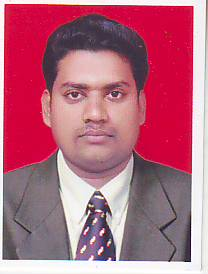  Objective: Objective:Professional Summary:Work Experience:Academic & Technical QualificationsAcademic & Technical QualificationsAcademic & Technical QualificationsDegreeUniversity/BoardYear of PassingBCAVinayak Mission University-SALEM2016DIPLOMA inHardware and NetworkingJet king Hardware Institute -Mumbai2004Diploma in SoftwareFrom NIIT Mumbai2004 Personal Details: Personal Details: Personal Details: